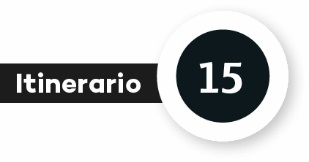 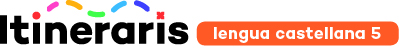 PROGRAMACIÓN	¿Cómo se prepara un plato saludable?Competencias específicasCE4 Comprender e interpretar textos escritos y multimodales, reconociendo el sentido global, las ideas principales y la información explícita, y realizando con ayuda reflexiones elementales sobre aspectos formales y de contenido, para adquirir y construir conocimiento y responder a necesidades e intereses comunicativos diversos.CE9 Reflexionar de forma guiada sobre el lenguaje a partir de procesos de producción y comprensión de textos en contextos significativos, utilizando la terminología elemental adecuada para iniciarse en el desarrollo de la conciencia lingüística y mejorar las destrezas de producción y comprensión oral y escrita.Criterios de evaluación4.1. Leer todo tipo de textos de manera silenciosa y en voz alta con fluidez (velocidad, precisión en el reconocimiento de las palabras, el ritmo y la entonación).4.2. Comprender textos escritos y multimodales progresivamente complejos, a través de la identificación del sentido global y la información relevante, con ayuda de elementos gráficos, textuales y paratextuales, utilizando la estructura y el formato de cada género textual, y también las estrategias básicas de comprensión, más allá de la interpretación literal.4.3. Valorar, de manera acompañada, el contenido y los aspectos formales y no verbales elementales de textos escritos y multimodales, evaluando cualidad, fiabilidad e idoneidad en función del propósito de lectura.9.1. Formular generalizacionessobre aspectos básicos delfuncionamiento de la lengua de manera acompañada, formulandohipótesis y buscando ejemplos similares y contrarios, a partir de la experimentación con las palabras, los enunciados y los textos, en unproceso acompañado de produccióno comprensión de textos encontextossignificativos.9.2. Revisar y mejorar los textos propios y ajenos y enmendar algunos problemas de comprensión y producción, de forma progresivamente autónoma, a partir de la reflexión metalingüística y usando la terminología básica adecuada.SaberesComprensión lectoraUso de elementos gráficos, textuales y paratextuales progresivamente complejos que favorecen la comprensión antes, durante y después de la experiencia lectora en todo tipo de textos.Aplicación de estrategias de comprensión lectora antes, durante y después de la lectura (planificación, anticipación, inferencias…), en fuentes documentales diversas y de forma progresivamente autónoma.Lectura y análisis de recomendacionesReflexión sobre la lenguaUtilización de metalenguaje específico básico en el marco de propuestas de producción y comprensión de textos orales, escritos o multimodales.Formulación y comprobación de hipótesis (sustitución, inserción, supresión, cambio de orden, manipulación) y establecimiento de generalizaciones sobre normas ortográficas y gramaticales básicas, con especial atención a las distintas unidades comunicativas en las diferentes producciones.Identificación de diferentes relaciones formales, semánticas y sintácticas de las palabras en la lectura y en las distintas producciones escritas.Los adverbios